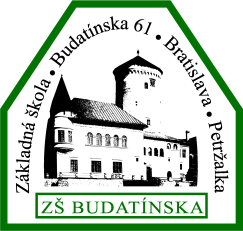 Čestné vyhlásenie o bezinfekčnostia súhlas so spracovaním osobných údajov v zmysle nariadenia Európskeho parlamentu a Rady (EÚ) 2016/679 z 27. apríla 2016 o ochrane fyzických osôb pri spracúvaní osobných údajov a o voľnom pohybe takýchto údajov, ktorým sa zrušuje smernica 95/46/ES (všeobecné nariadenie o ochrane údajov)/Dolu podpísaný/-á (zákonný zástupca) ................................................................................................................................, trvalým bydliskom..............................................................., telefonický kontakt .............................., zákonný zástupca dieťaťa/žiaka ....................................................................., z ........ triedy, narodeného ........................................., trvalým bydliskom .........................................................., čestne vyhlasujem, že neprejavujem príznaky akútneho ochorenia, že regionálny úrad verejného zdravotníctva ani lekár všeobecnej zdravotnej starostlivosti mi nenariadil karanténne opatrenie (karanténu, zvýšený zdravotný dozor alebo lekársky dohľad).Nie je mi známe, že by som ja a osoby so mnou žijúce v spoločnej domácnosti boli v priebehu ostatných 7 dní v úzkom kontakte** s osobou potvrdenou alebo podozrivou z ochorenia COVID-19.Vyhlasujem*:za seba, že mám negatívny výsledok RT-PCR testu na ochorenie COVID-19 nie starší ako 7 dní alebo negatívny výsledok antigénového testu certifikovaného na území Európskej únie na ochorenie COVID-19 nie starší ako 7 dní, pričom kópiu potvrdenia o negatívnom výsledku RT-PCR testu na ochorenie COVID-19 alebo potvrdenie negatívneho výsledku antigénového testu certifikovaného na území Európskej únie predkladám na nahliadnutie pri nástupe dieťaťa / žiaka do školy, a to vo formáte*: potvrdeniacertifikátuSMS správyDátum vykonania testu: .................................aleboza seba, že mám platnú výnimku z testovania a uvádzam dôvod:..................................................................................................................................................................................................................................................................................................................................................................................................*    Vyhovujúce výrazne označte** Úzky kontakt sa štandardne považuje pri osobe, ktorá mala osobný kontakt s prípadom COVID-19 do dvoch metrov dlhšie ako 15 minút, alebo fyzický kontakt s prípadom COVID-19, alebo nechránený priamy kontakt s prípadom COVID-19 v uzavretom prostredí dlhšie ako 15 minút, alebo činnosť zdravotníckeho pracovníka alebo inej osoby poskytujúcej starostlivosť prípadu COVID-19 bez použitia odporúčaných osobných ochranných prostriedkov (OOP).Som si vedomý(á) právnych následkov v prípade nepravdivého vyhlásenia, najmä som si vedomý(á), že by som sa dopustil(a) priestupku podľa § 21 ods. 1 písm. f) zákona č. 372/1990 Zb. o priestupkoch v znení neskorších predpisov.Zároveň svojím podpisom na tejto listine udeľujem príslušnej škole a školskému zariadeniu, ako aj jej zriaďovateľovi a Ministerstvu školstva, vedy, výskumu a športu Slovenskej republiky dobrovoľne súhlas so spracovaním svojich osobných údajov v rozsahu tu uvedenom, za účelom riadneho zabezpečenia výchovy a vzdelávania, prevádzky školského zariadenia a ochrany zdravia.Súhlas na spracúvanie osobných údajov pre účel uvedený vyššie udeľujem po dobu splnenia účelu alebo do odvolania súhlasu.Spracúvanie osobných údajov sa riadi nariadením EPaR EÚ č. 2016/679 o ochrane fyzických osôb pri spracúvaní osobných údajov a o voľnom pohybe takýchto údajov, ktorým sa zrušuje smernica 95/46/ES (všeobecné nariadenie o ochrane údajov).Bol som poučený o právach, ktoré v kapitole III Práva dotknutej osoby upravuje povinnosti prevádzkovateľa pri uplatňovaní práv dotknutých osôb uvedené v článkoch 12 až 22.V ......................................... dňa ...................                                   Podpis:	.....................................................................